August 10, 2018Laura DriscollGood Samaritan Ministries513 E. 8th StreetHolland, MI  49423Dear Laura,On behalf of the Lakeshore Housing Alliance, I am pleased to inform you that the following projects have been reviewed and approved by the Allocation and Accountability Committee. The projects will be ranked on the Priority Listing (see enclosed).RenewalPermanent Supportive Housing for Chronically Homeless Individuals	Grant # MI0458L5F191703Approved Amount: 	$35,056Rapid Re-Housing for Homeless FamiliesGrant # MI0548L5F191701	Approved Amount: 	$336,804Bonus ProjectPSH for Chronically Homeless Expansion		Approved Amount:	$61,035As per HUD regulations, Project Applications must be submitted to eSNAPS no later than 30 days prior to the CoC Collaborative Application submission. Please submit your approved project applications on e-SNAPS no later than end of business Monday, August 18.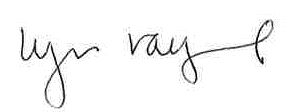 Lyn RaymondDirectorLakeshore Housing Alliance